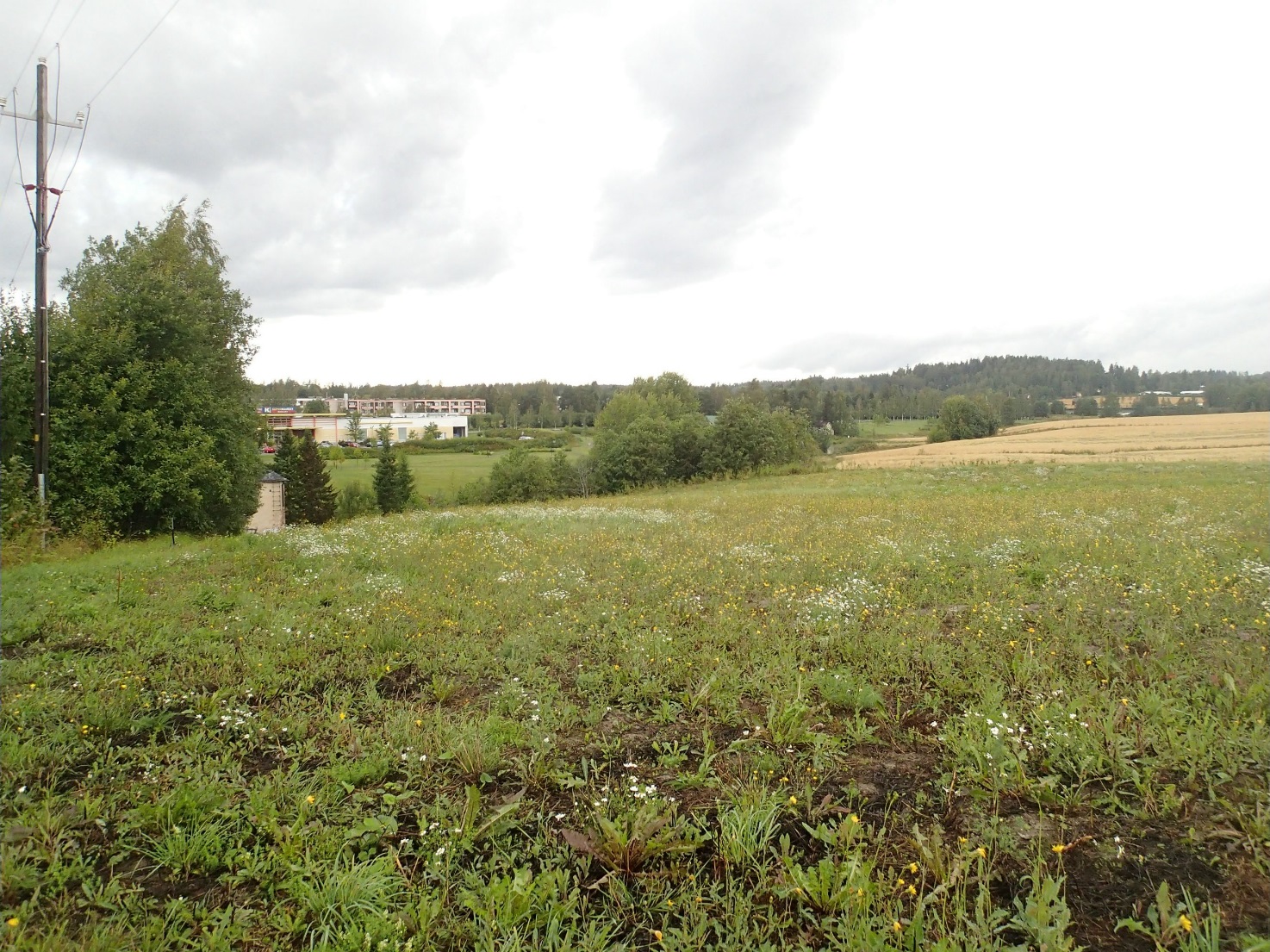 Alue 1 ennen kaivaustaTutkimus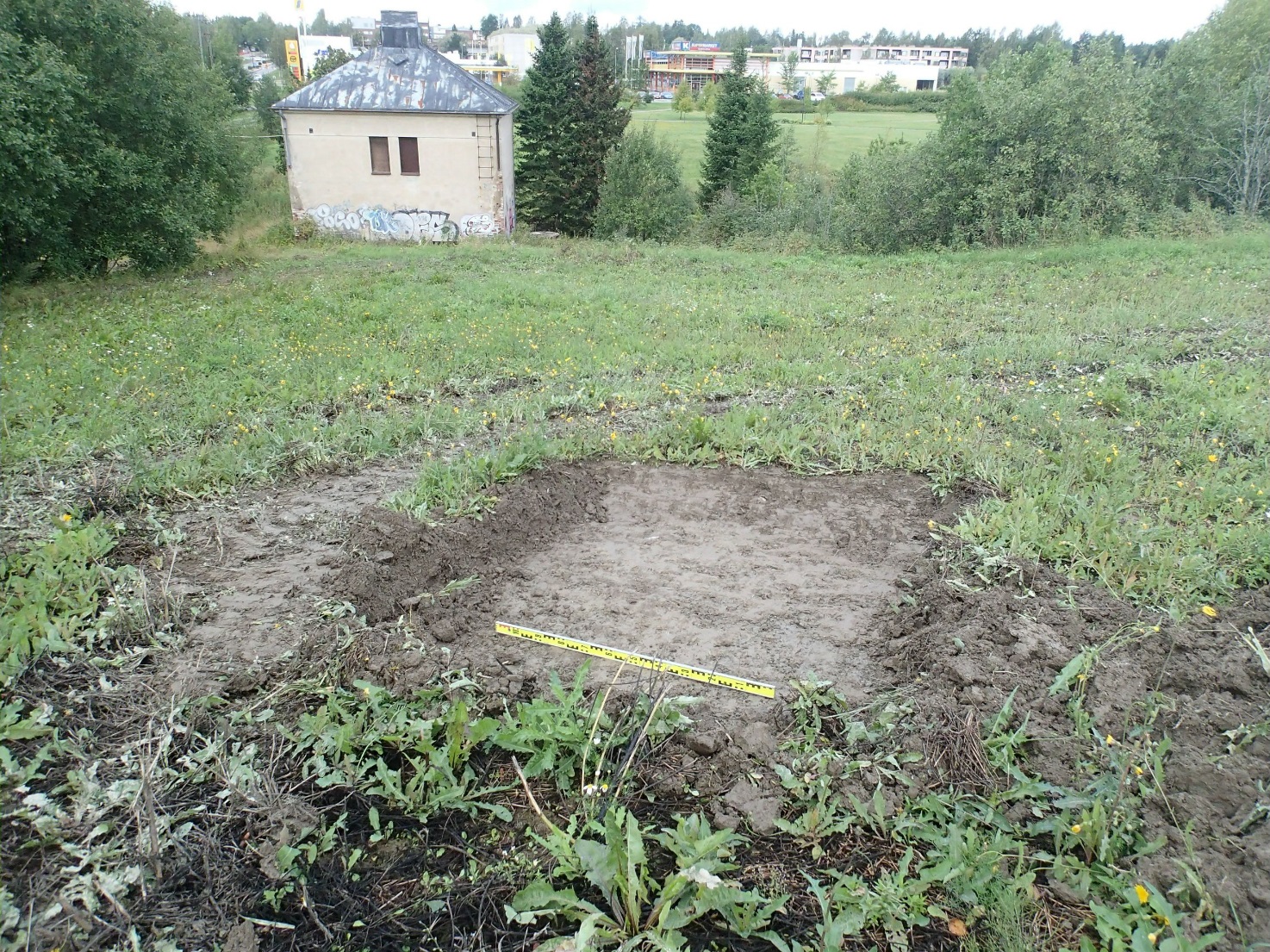 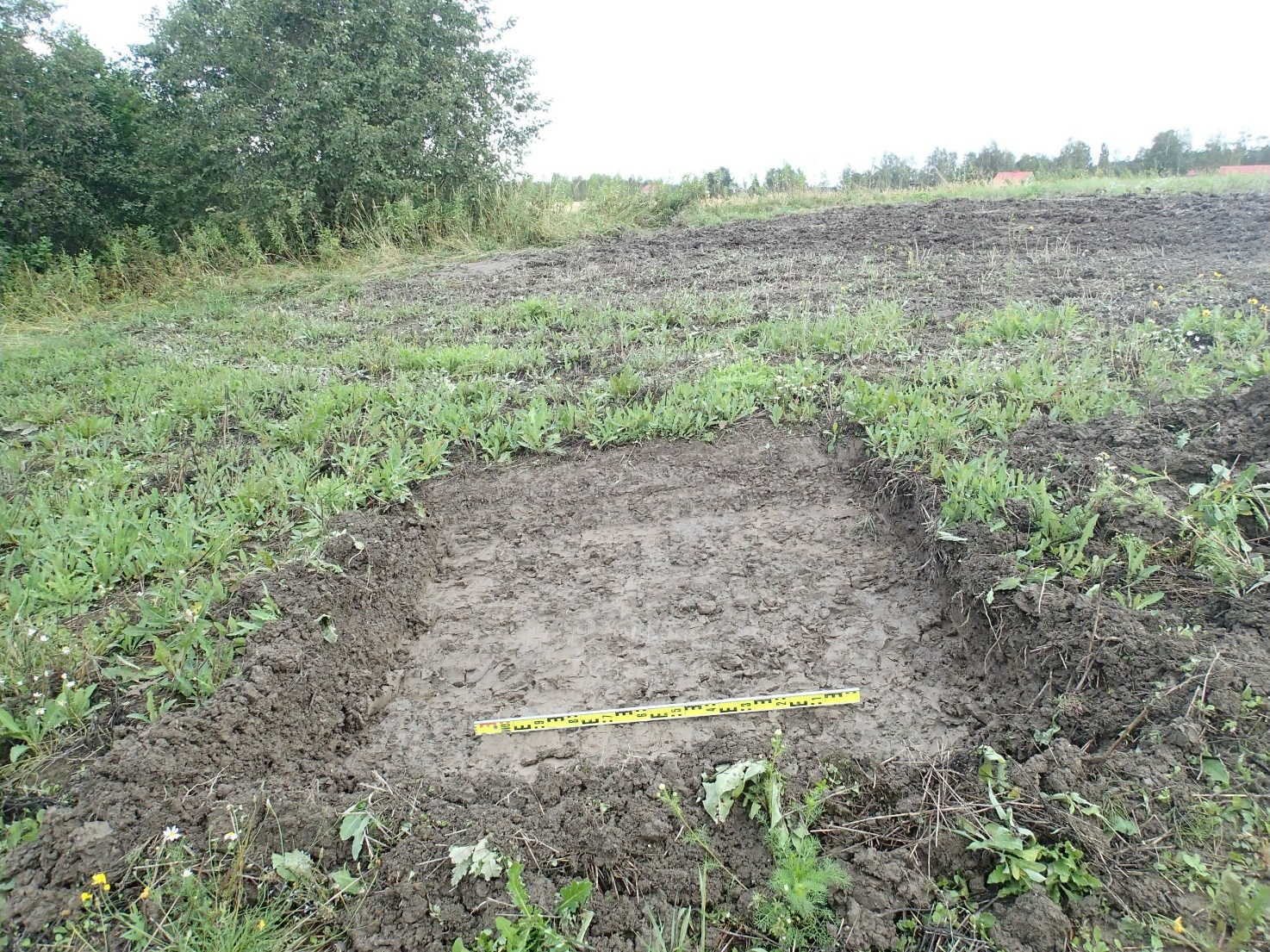 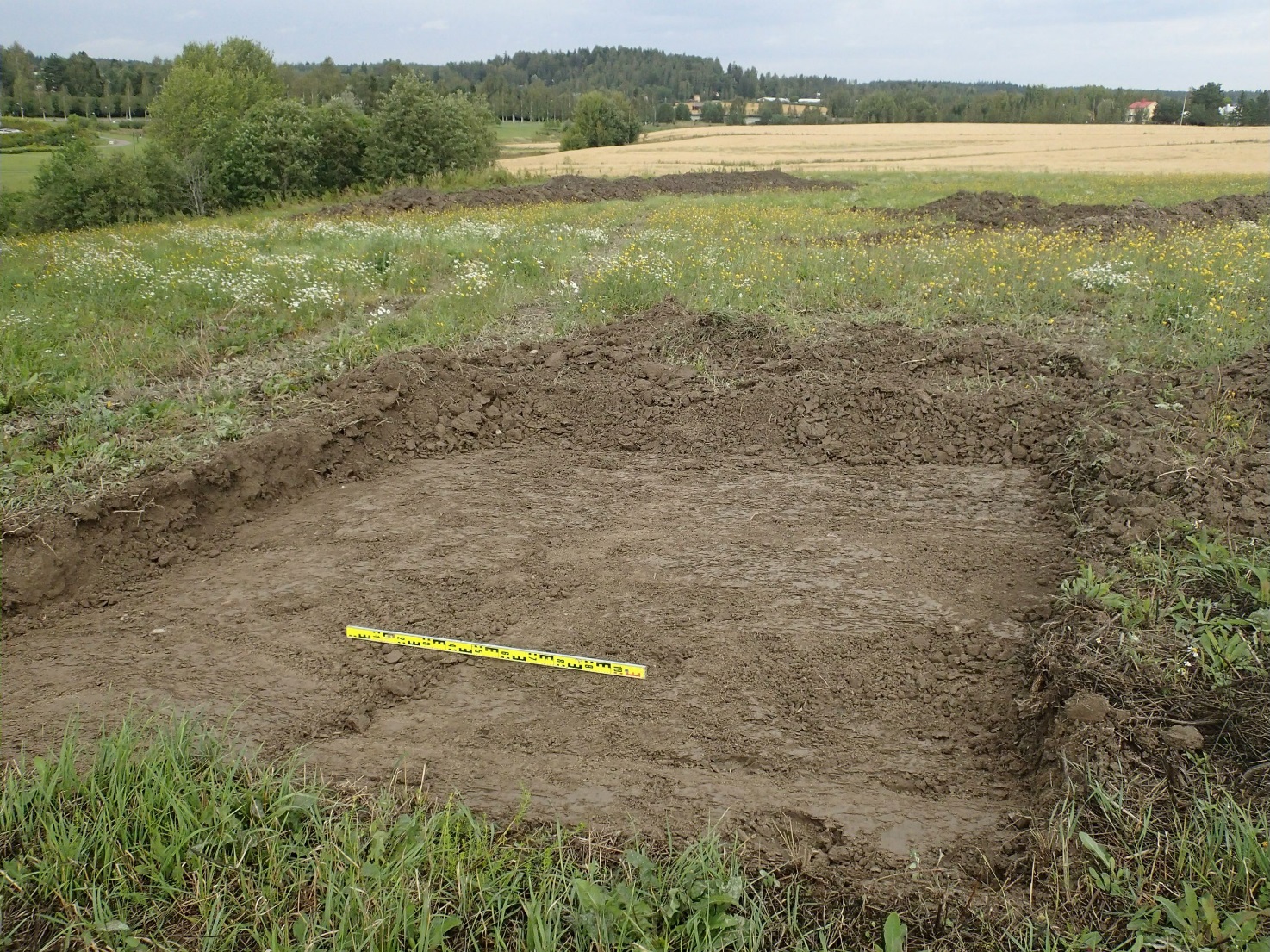 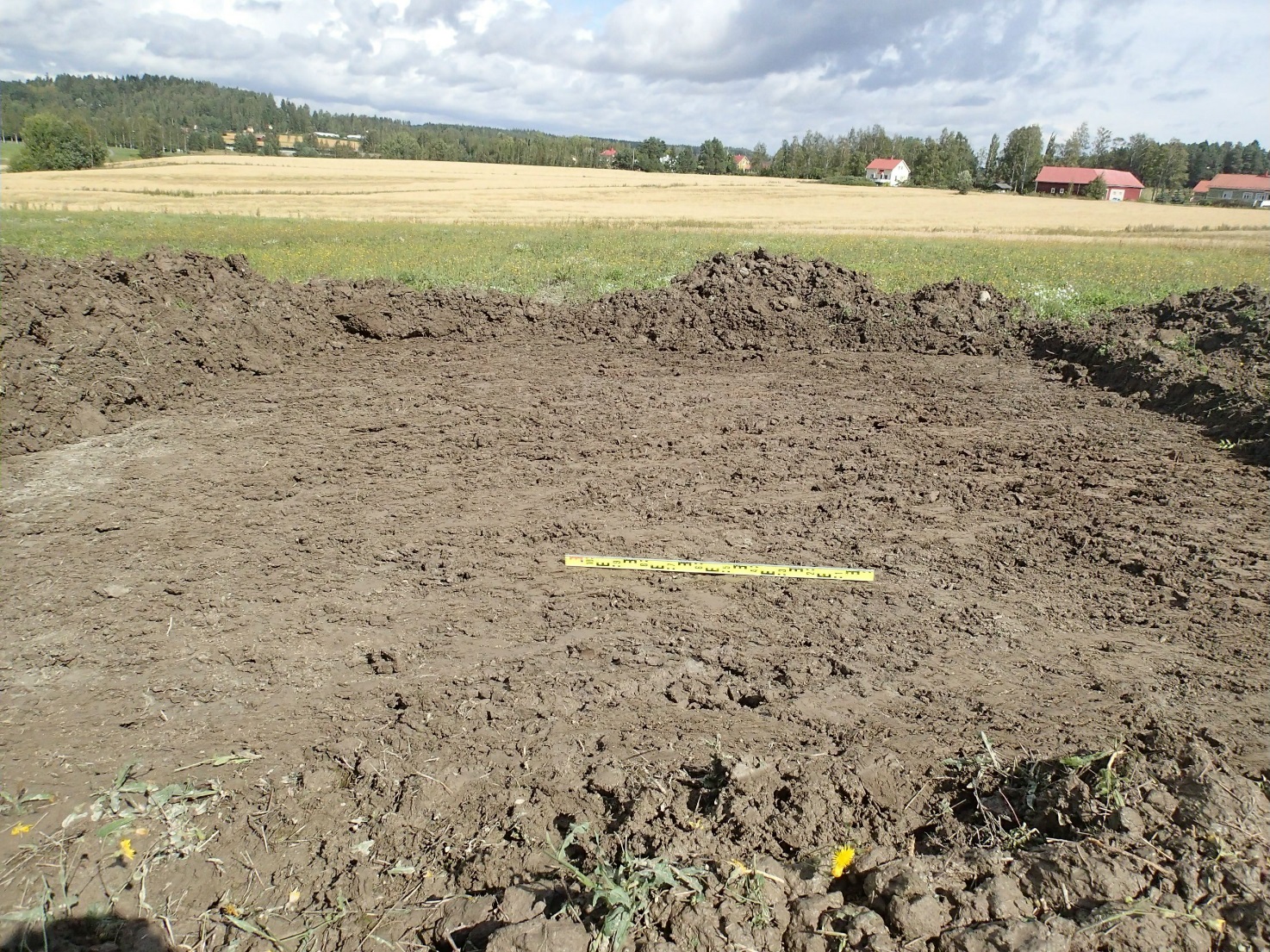 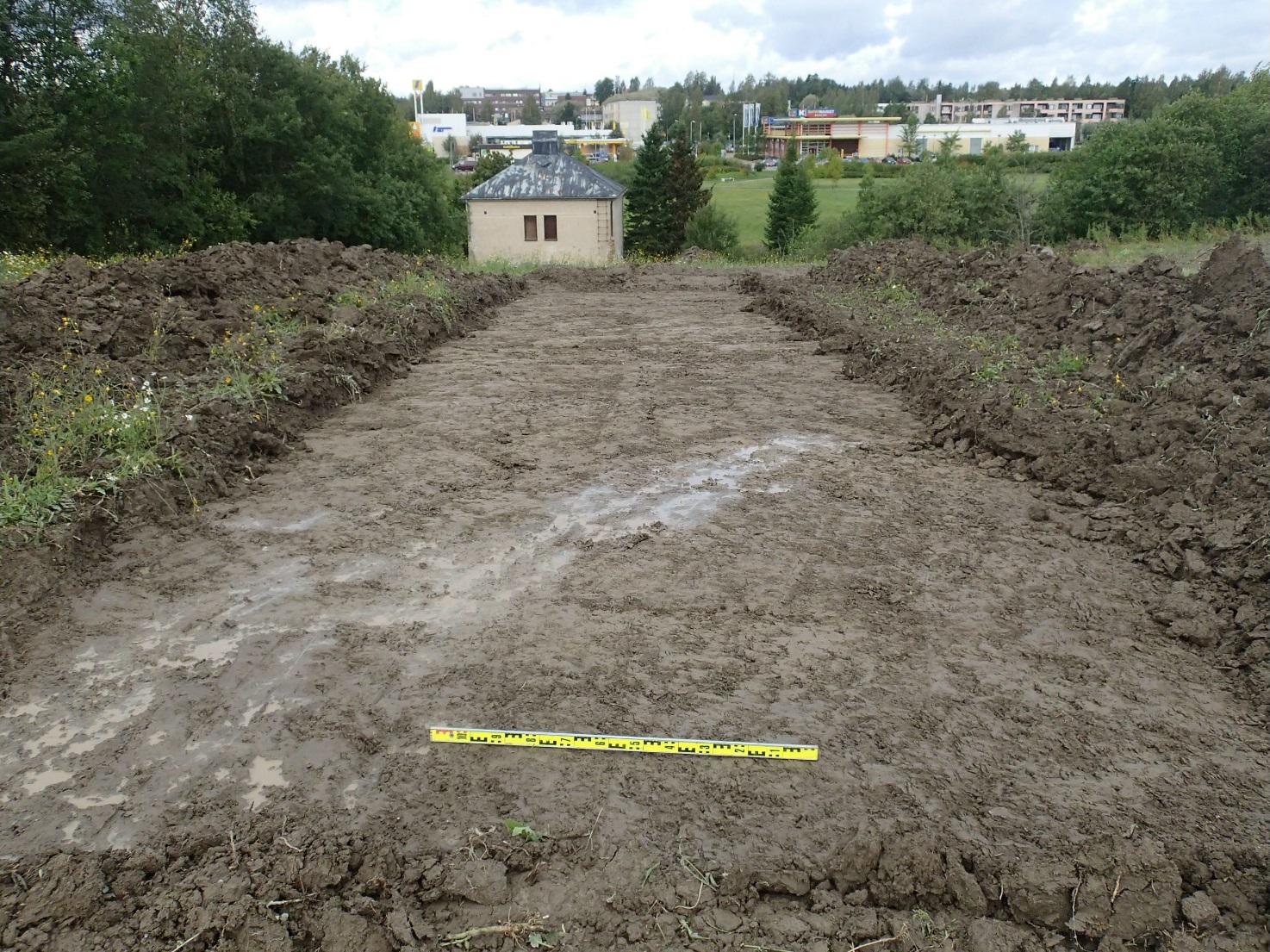 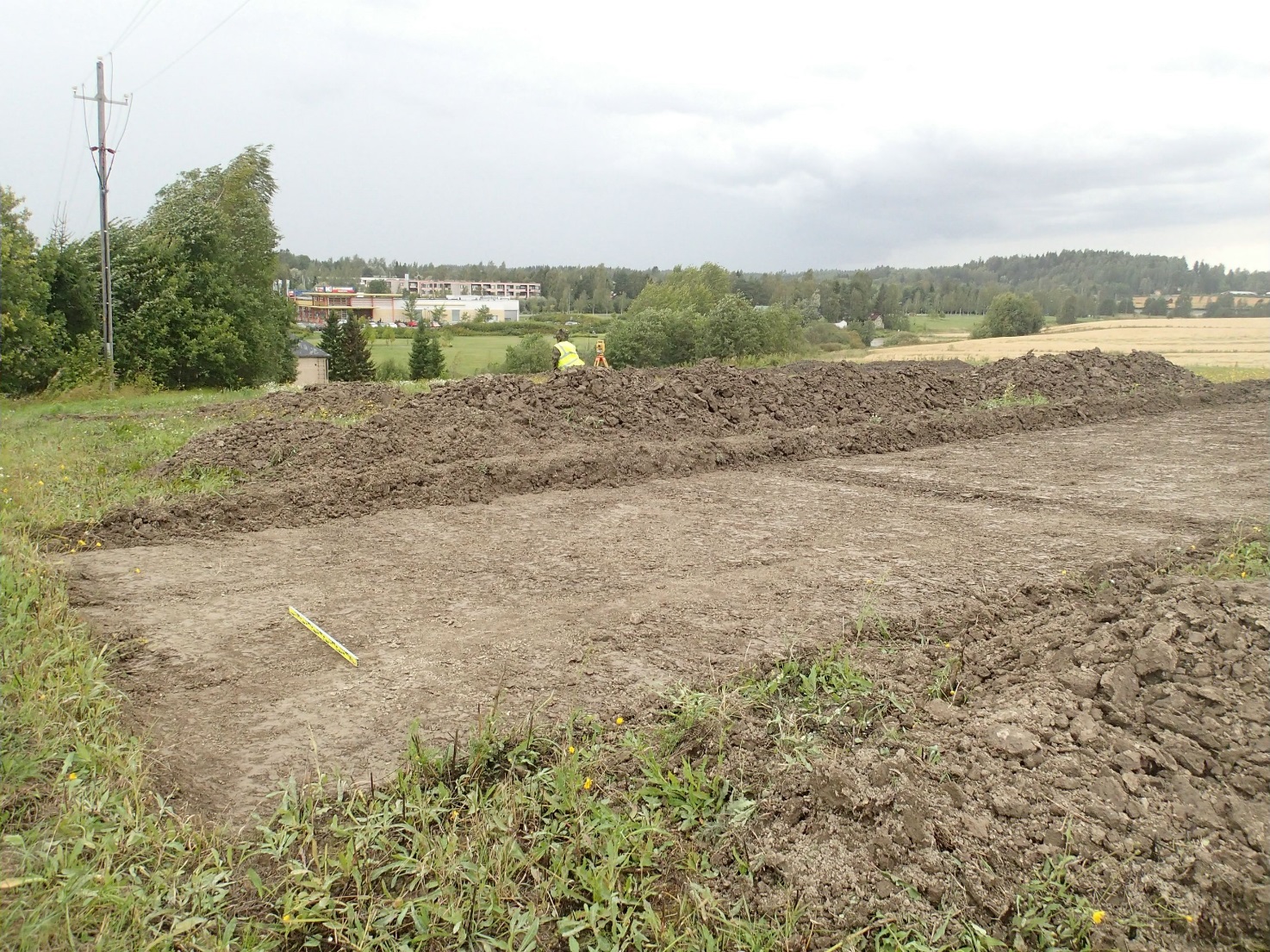 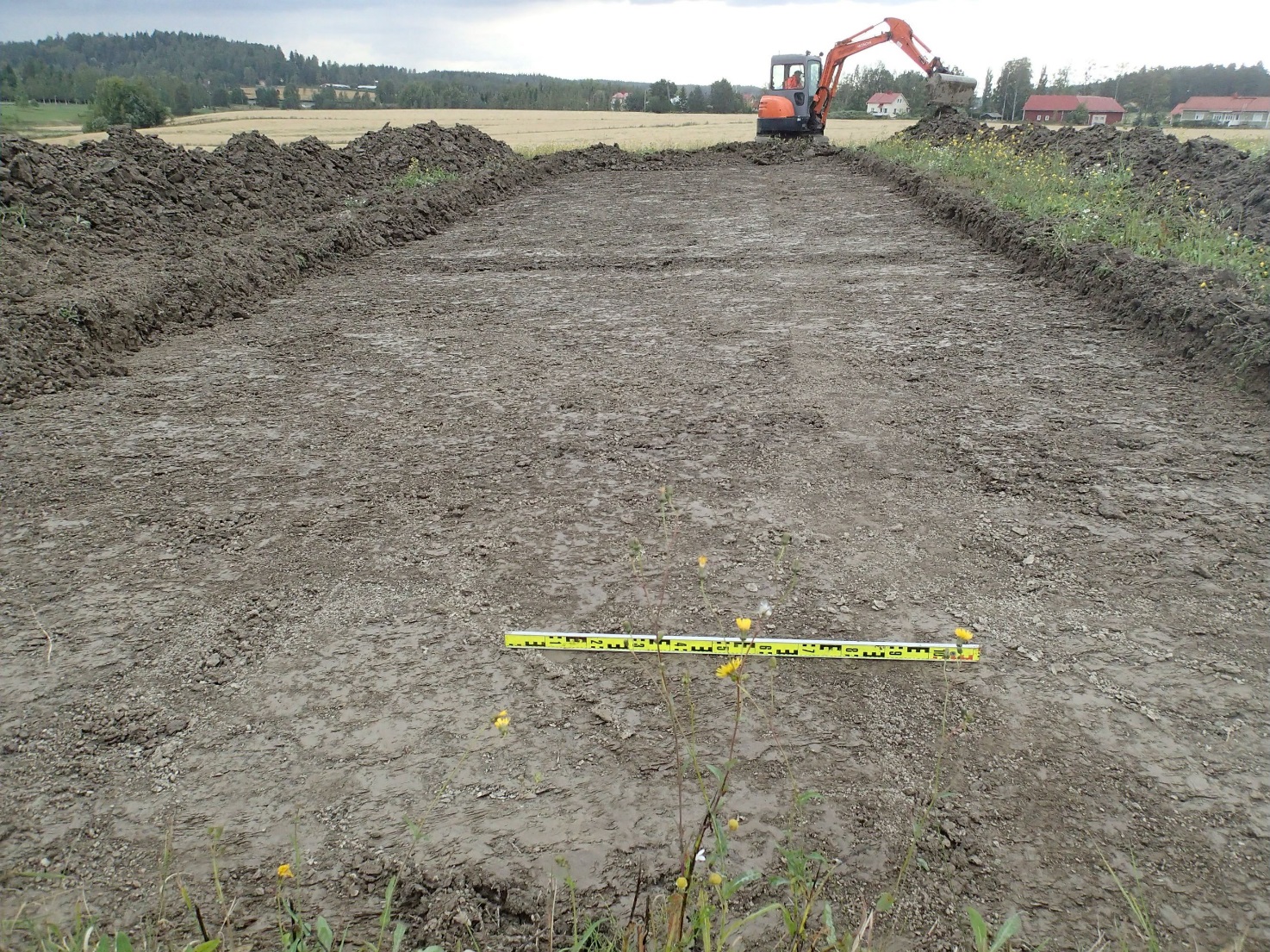 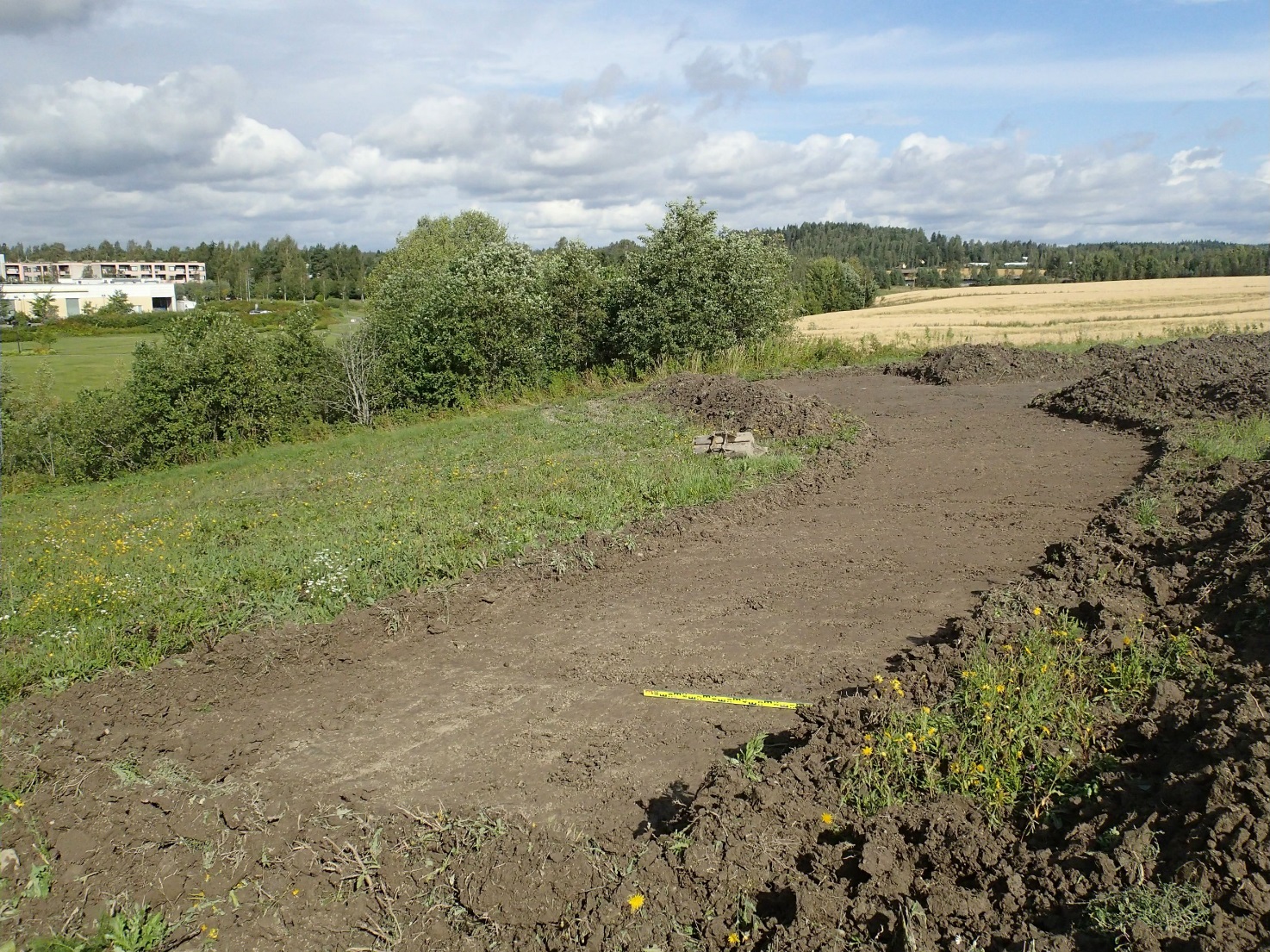 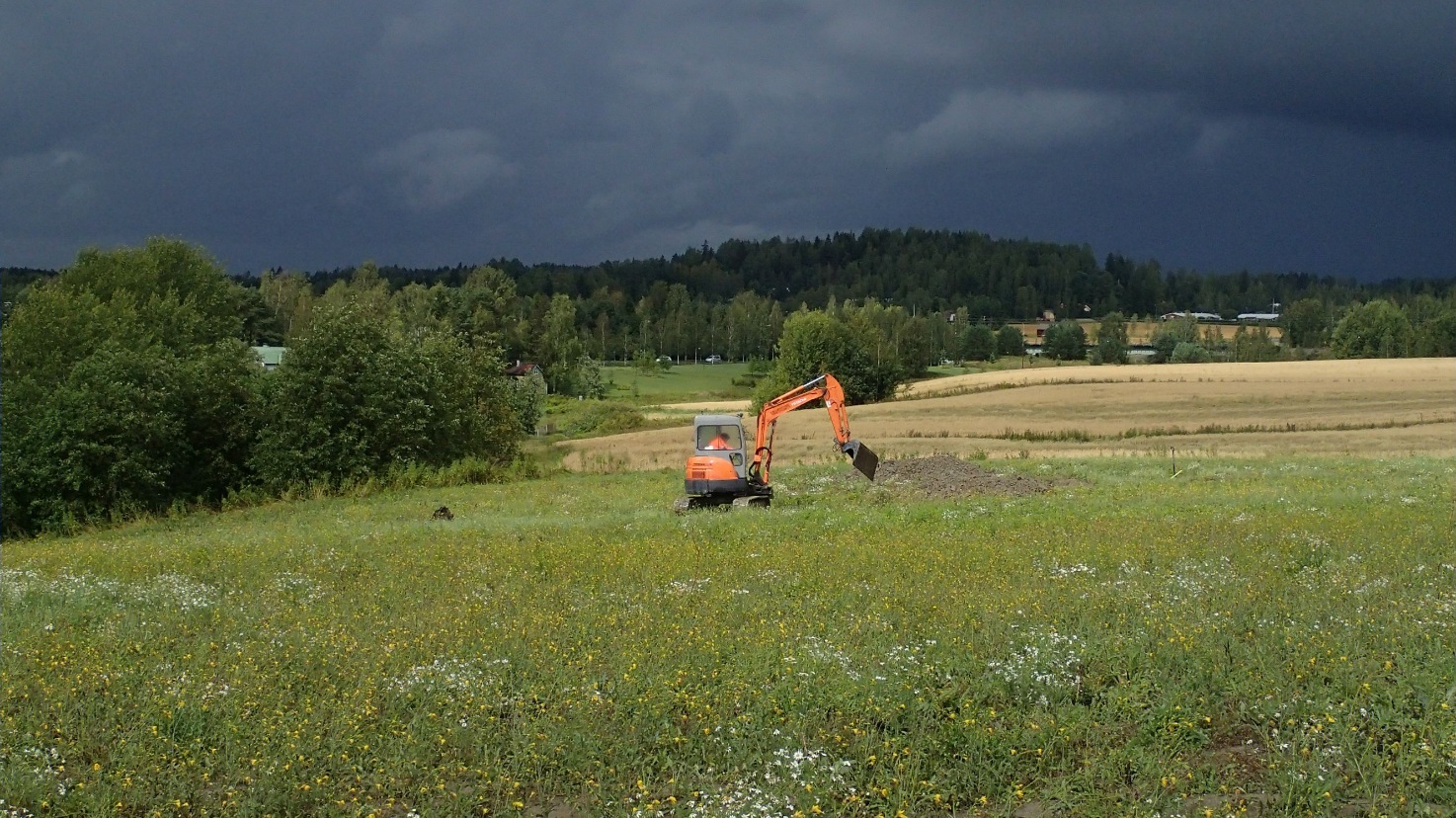 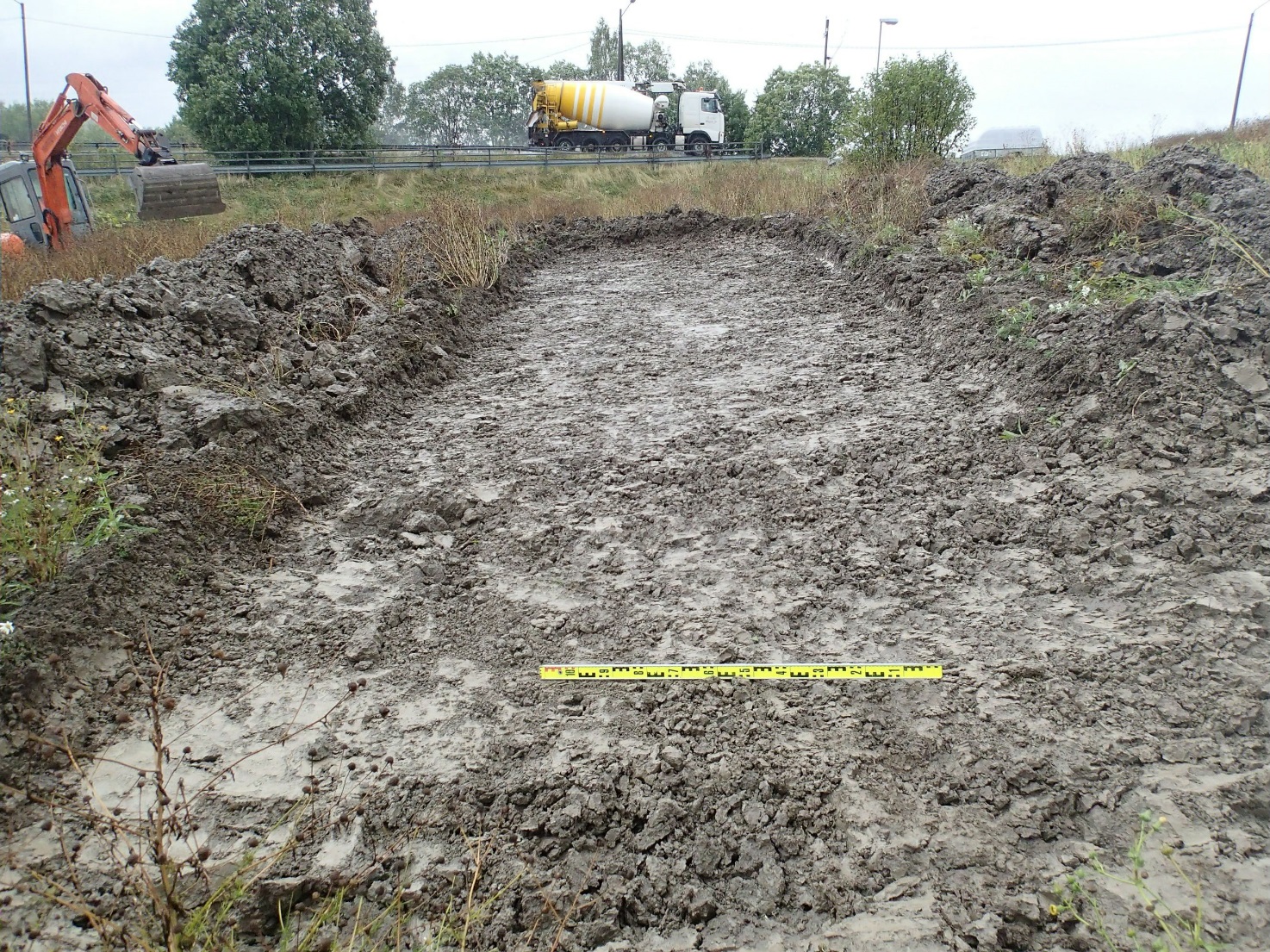 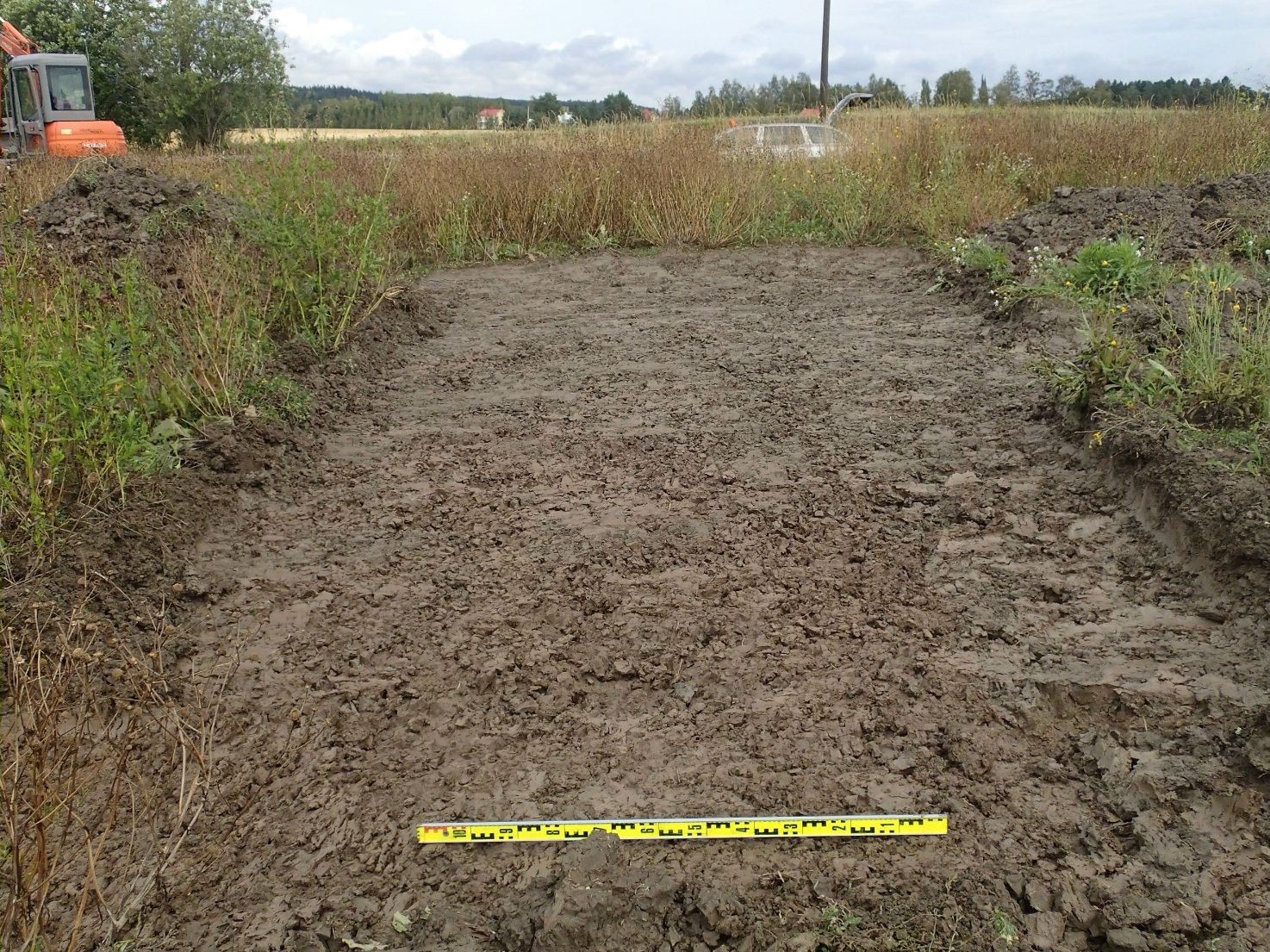 